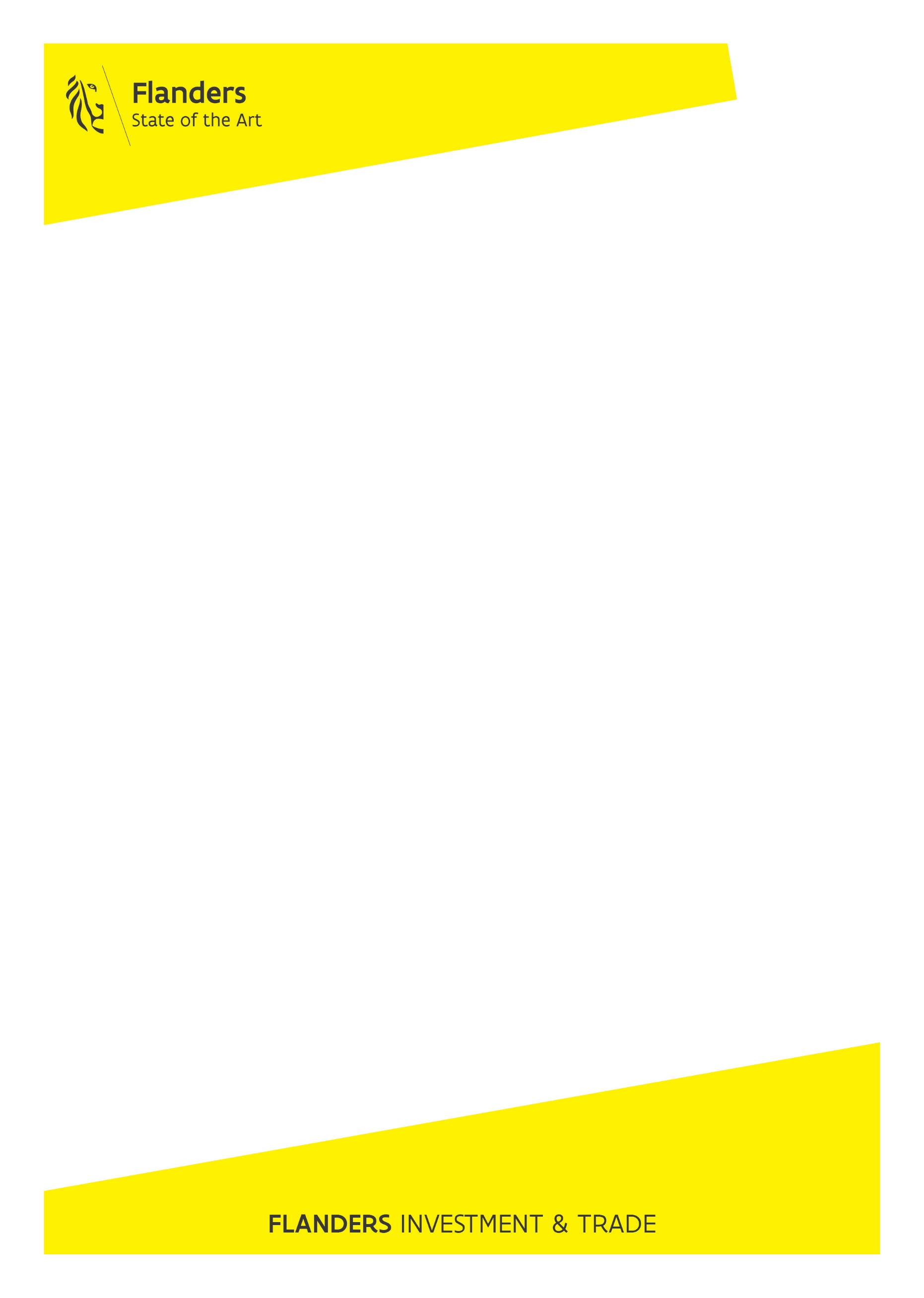 Industry overviewEgypt’s construction and building sector, which accounted for 4.8% of Egypt’s GDP, was on track in FY 2015, building on its strong performance from the previous fiscal year. The sector grew by 9.7% in the past fiscal year, further expanding from a 7.4% growth in FY 2014. Within the same context of investments in construction and building activity, the value of investments rose by 43.2% in local terms in FY 2015 to reach LE 3.7 billion (US $ 506.2 million), following a contraction of 19.1% in FY 2014, as per the Central Bank. The share of investment in construction out of total investments in the country rose from 1.0% in FY 2014 to 1.1 % in FY 2015. Egypt’s population reached 92 million in December 2016, and with much of the population residing along the Nile Delta area and in Cairo, it is no surprise the government selected housing and de-urbanization as main priority. Egypt’s Ministry for Housing estimated that 500,000 new homes need to be built every year for the next five years to keep pace with a population expanding at a rate of 2% per year.The Egyptian authorities supported the construction sector through several initiatives in 2015. The most significant one is the ‘Tahya Misr Fund’, which includes LE 1 billion, for the social housing scheme for youth.Furthermore, the Egyptian Housing Ministry signed preliminary deals with four real estate developers for four projects. The deals, worth US $ 12.7 billion, were signed with Mountain View, Palm Hills, Sisban Holdings and a consortium of Arab firms. The projects include the development of 500 acres in New Cairo, and the development of 470 acres in 6th of October City. It is worth mentioning that because of the construction boom in Egypt, especially in the real estate sector, there is a huge potential for Belgian contractors and architects.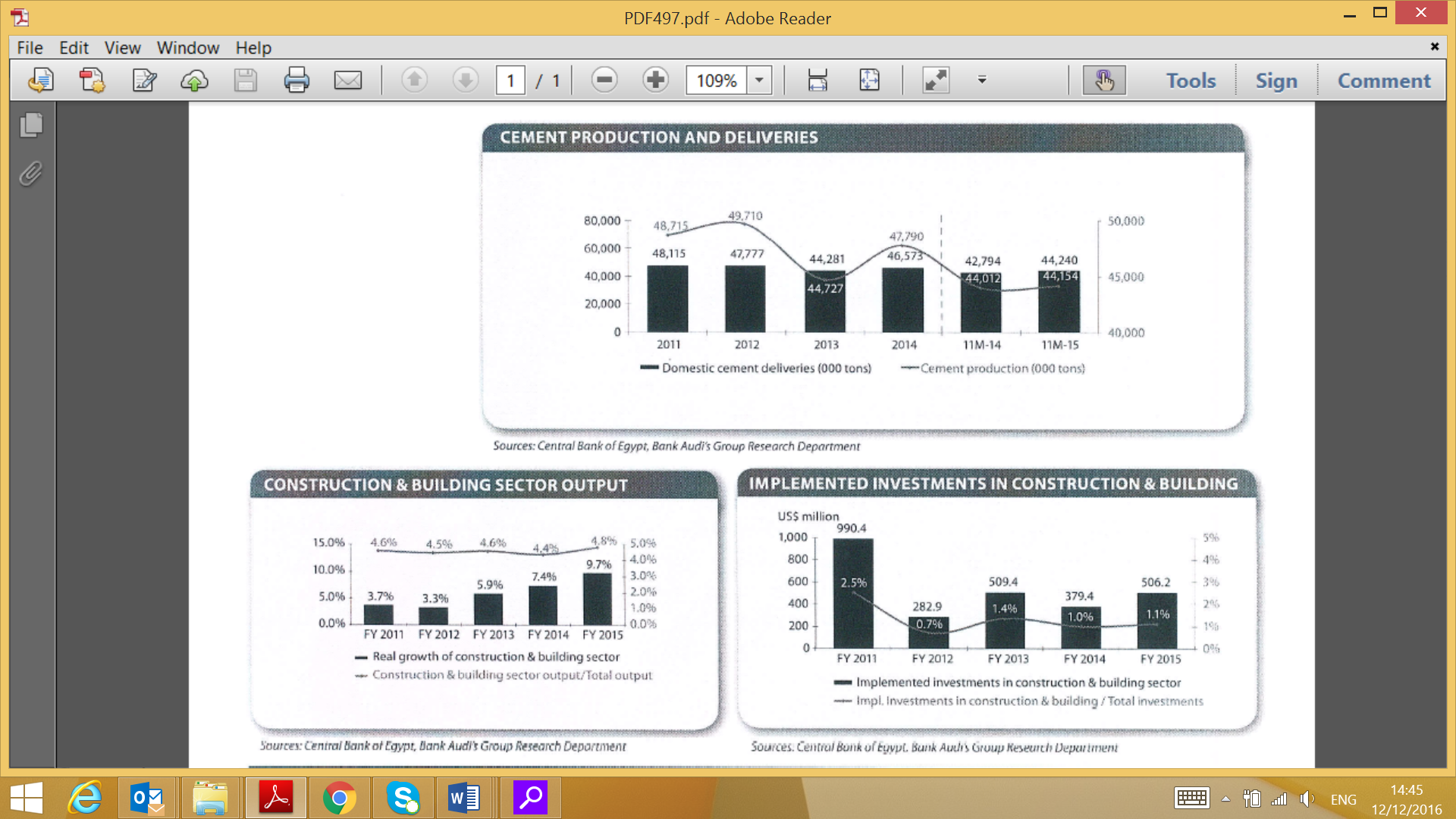 Top construction companies in EgyptTop worldwide construction companies operating in EgyptReal Estate SectorWith a growing population and an already well-established market, the opportunities for investing in Egyptian real estate are prominent. There is a great demand for residential construction in Egypt where there is a high population growth rate and a high urbanization rate. Such demand is mainly driven by the desire for low and middle income housing; a gap that is yet to be satisfied. It is also important to note that 29% of the population is under 40 years old and almost half of the Egyptian population is under 19 years old, as this suggests a continuation in the demand for various forms of real estate within the country. This sector already contributes significantly to the Egyptian economy by impacting around 90 industries relating to construction and 8% of the overall labour force.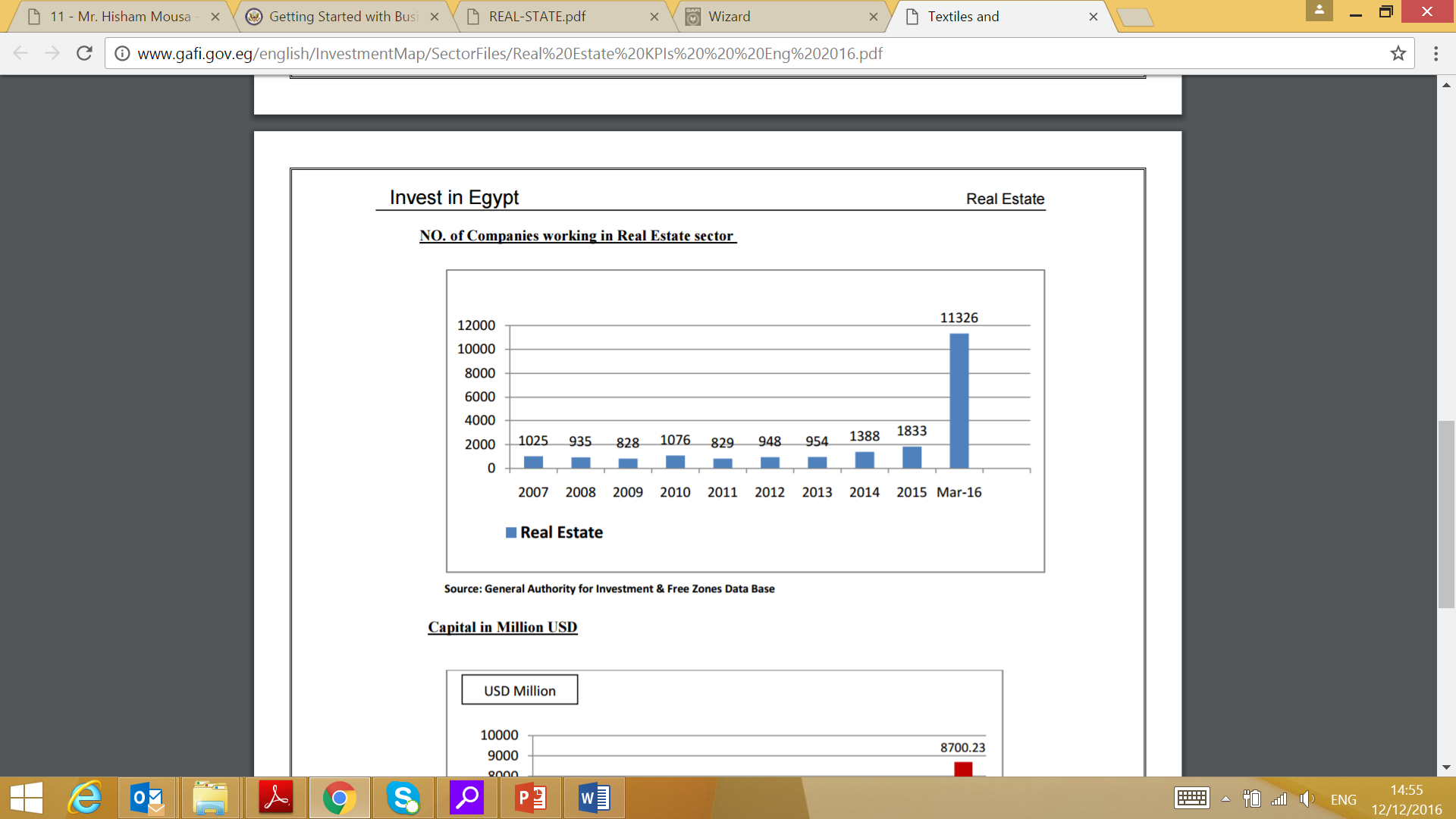 Strong Policy Support for Real Estate InvestmentDozens of planned mega-projects and public works initiatives mean that the contracting industry is facing a sizeable project pipeline across all segments of the market. New policy is being implemented that aims to tighten regulations on land purchases. Classifying developers by track record and capacity for development, and awarding land plots to companies that are able to develop them most effectively. In the first quarter of 2015 the Egyptian government announced plans to offer state land to private developers on a revenue-sharing-basis. This new model will allow the government to generate revenue from public lands in a transparent manner, while easing the difficulties with land acquisition and the constraints on supply for private developers. As well as helping to moderate land price inflation, also this new system will allow the government to offer land to private developers in exchange for a certain quota of affordable units in any subsequent development. The government plans to increase the number of new cities from 27 to 59 by the end of 2017, which entails a growing market demand and potential for large investments in this sector. The government has heavily promoted mortgages since 2005. As for real estate developers, the Egyptian Ministry of Housing has decided to revalue 110,200 m² of empty land that are part of the 966,000 m² allocated to Palm Hills Developments for a project in New Cairo.Source: General Authority for Investment & Free Zones Top Real Estate Developers in EgyptTrade exhibitions for constructionGovernmental organizations/associationsDisclaimerThe information in this publication is provided for background information that should enable you to get a picture of the subject treated in this document. It is collected with the greatest care on the bases of all data and documentation available at the moment of publication. Thus this publication was never intended to be the perfect and correct answer to your specific situation. Consequently it can never be considered a legal, financial or other specialized advice. Flanders Investment & Trade (FIT) accepts no liability for any errors, omissions or incompleteness, and no warranty is given or responsibility accepted as to the standing of any individual, firm, company or other organization mentioned.NoName of the companyType Links1Hassan Allam for ConstructionPrivatehttp://www.allamsons.com/Construction/2Dar El HandassaPrivatehttp://www.dargroup.com/ 3The Arab Contractors (Osman Ahmed Osman)State Owned Enterprise http://www.arabcont.com/english/default.aspx 4SIAC (Industrial Construction and Engineering Company)Privatehttp://www.siac.com.eg/ 5DETAC Privatehttp://detac.com.eg/  6Al Marasem International for Development CompanyPrivatehttps://www.linkedin.com/company/al-marasem-international-for-development-company 7Talaat Mostafa Group (TMGH)Privatehttp://new.talaatmoustafa.com/ 8Me’maar Al MorshedyPrivatehttp://morshedy.com/ 9Orascom Construction Industries (OCI)Privatehttp://www.orascom.com/ NoName of the companyLink1Hill Internationalhttps://www.hillintl.com/ 2Emaar Misr for Developmenthttp://www.emaarmisr.com/ 3DAMAChttps://www.damacproperties.com/en/media-centre/press-releases/damac-properties-awards-more-aed-12-billion-construction-contracts-2015 4CRC - Dorra Grouphttp://www.dorra.com/crc/ 5Kingdom Holding Companyhttp://www.kingdom.com.sa/ NoName of the companyLink1Palm Hillshttp://www.palmhillsdevelopments.com/ 2SODIChttp://sodic.com/3Amer Grouphttp://www.amer-group.com/Home4Hassan Allam Propertieshttp://www.allamsons.com/Properties/ 5Saudi Egyptian Construction Company (SECON)http://www.secon-realestate.com/?lang=en 6Egyptian Resort Company (ERC)http://www.erc-egypt.com/ 7Redcon Construction Companyhttp://www.redconcon.com/ 8Tatweer Misrhttp://www.tatweermisr.com/tatweer_frontend/ 9Diar Real Estate Investment Companyhttp://www.qataridiar.com/English/Pages/default.aspx NoName of the exhibition Link1Projex Africa (The Future Building and Construction Trade Fair)http://www.projexafrica.net/ 2The specialized Exhibition for Ceramic and Sanitary workhttp://www.ics-inegypt.com/site/ 3City Scape Egypthttp://www.cityscapeegypt.com/ 4Build Expohttp://www.buildexpoegypt.com/ 5Egy Hospital Build (Egy Medica)https://www.egymedica.com/ 6Glass Worldhttp://glassworldex.com/ 7Windorex Egypt http://www.windoorex.com/ 8Egypt Building Showhttp://www.egyptbuildingshow.com/egybsh/ 9The Big 5 Construct Egypthttp://www.thebig5constructegypt.com/ NoName of the organization Link1Ministry of Housing, Utilities and Urban Developmenthttp://moh.gov.eg/en/en_design/Default_en.aspx 2The Arab Federation For Engineering Industrieshttp://www.arabengineeringindustries.org/ 3General Authority for Investmenthttp://www.gafi.gov.eg/English/Pages/default.aspx 4Egyptian Federation for Construction and Building Contractorshttp://www.tasheed.org/ar/Default.aspx 5New Urban Community Authority http://www.newcities.gov.eg/english/default.aspx 6Housing & Building National Research Centerhttp://www.hbrc.edu.eg/en/Home.html 7Egyptian Green Building Councilhttp://egypt-gbc.org/index.html8The Engineering Export Council of Egypthttp://www.eec-eg.org/WebPages/Common/Home.aspx 